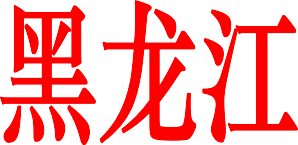 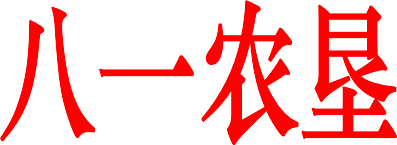 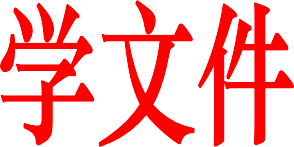 农垦校发〔2016〕63 号黑龙江八一农垦大学关于印发《黑龙江八一农垦大学年度教学、科研工作量核算指导意见（试行）》的通知各院、部、处，各直属单位：《黑龙江八一农垦大学年度教学、科研工作量核算指导意见（试行）》已经学校研究决定，现印发给你们，请认真遵照执行。黑龙江八一农垦大学2016 年 6 月 28 日黑龙江八一农垦大学年度教学、科研工作量核算指导意见（试行）为充分调动广大教师和科研人员从事教学、科学研究的积极性和创造性，提高科技创新能力及教学、科学研究水平，促进学校教学、科研工作又好又快地发展，实现强校战略目标，本着总体平衡、激励为先、扶优扶强、兼顾一般的原则，对教学、科研工作量化计算，特制定本意见。第一条 年度教学、科研工作量核算内容包括教学工作量、教学科研项目、教学科研成果、精品视频公开课和资源共享课、社会服务等工作。本意见的教学、科研工作量均量化为标准工分（简称 GF）。第二条 教学工作量教学工作量包括理论教学、实验教学、实习教学、指导毕业论文、教学基本建设、论文答辩等教学环节和任务。教学工作量核算标准为每 20 教分折算为 1GF，不足 20 教分的计为 1GF。第三条 教学、科研项目（一）教学研究项目教学研究项目工作量核算标准（二）科研项目科研项目（纵向）工作量核算标准注：项目级别和各级项目子课题认定，按学校科研项目管理相关规定执行。科研项目（横向）工作量核算标准第四条	教学、科研成果（一）教学成果奖教学成果工作量核算标准（二）科研成果奖科学成果工作量核算标准（三）学术论文计算工作量的论文，是指以“黑龙江八一农垦大学”为第一署名单位，作者为第一作者或通讯作者。学术论文工作量核算标准注：同篇论文被检索按就高原则，不重复计算科研工作量。国家级学术期刊以学校《国家级学术期刊目录》为准。中文核心期刊和中文社会科学引文索引来源期刊（以下简称 CSSCI 来源期刊）的认定，以最新版本的《中文核心期刊要目总览》和《CSSCI 来源期刊目录》为准。（四）教研论文计算工作量的论文，是指以“黑龙江八一农垦大学”为第一署名单位，作者为第一作者或通讯作者。教研论文工作量核算标准注：相关要求与学术论文相同。（五）学术著作、教材1.著作应为学术著作。2.著作成果、教材要与其所从事的专业相一致。学术著作工作量核算标准编写教材工作量核算标准（六）知识产权知识产权包括专利（发明专利、实用新型专利和外观设计专利）、软件著作权、植物、动物、微生物新品种等。发明者获得知识产权授权书后，学校承认其有效性方可核算工作量。3.知识产权的所属单位必须为黑龙江八一农垦大学。知识产权工作量核算标准（七）制定标准第五条	精品视频公开课和资源共享课（一）精品视频公开课精品视频公开课工作量核算标准（二）资源共享课资源共享课工作量核算标准第六条	社会服务社会服务工作量按照全年开展服务与技术推广的天数核算， 具体标准为每 6 天核算为 1GF，不足 6 天的，按每天 1/6GF 计算。第七条	其他本意见计算的教学、科研工作量仅限本校在岗教学、科研人员。对于本意见中未涉及或未明了的特殊情况，由学校学术委员会研究决定。黑龙江八一农垦大学办公室	2016 年 6 月 28 日印发项目级别位次GF/项国家级主持人60国家级2—530省（部）级主持人20省（部）级2—310厅（局）级主持人10国家级大学生创新创业项目第一指导教师10省级大学生创新创业项目第一指导教师5项目级别项目类别位次GF/项国家级重点研发计划课题、创新引导基金课题、基地人才专项、国家自然科学基金重大、重点、杰青、优清、国际合作等项目、国家社科基金重大、重点项目、教育部人文社科重点项目、国家重点国际合作项目、国家科技推广重点课题主持人70国家级重点研发计划课题、创新引导基金课题、基地人才专项、国家自然科学基金重大、重点、杰青、优清、国际合作等项目、国家社科基金重大、重点项目、教育部人文社科重点项目、国家重点国际合作项目、国家科技推广重点课题2—520国家级国家自然科学（社科）基金面上课题、青年课题、国家政策引导类科技计划课题、国家社科基金一般课题、教育部人文社科类一般项目主持人45国家级国家自然科学（社科）基金面上课题、青年课题、国家政策引导类科技计划课题、国家社科基金一般课题、教育部人文社科类一般项目2—515省（部）级黑龙江省科技厅重点项目、省哲学社科规划办项目；农业部、教育部项目；省杰青项目主持人25省（部）级黑龙江省科技厅重点项目、省哲学社科规划办项目；农业部、教育部项目；省杰青项目2—35省科技厅一般项目、省哲学社科规划办一般项目、黑龙江省社科联项目主持人20省科技厅一般项目、省哲学社科规划办一般项目、黑龙江省社科联项目2—35厅（局）级省教育厅、大庆市、农垦总局项目；省农委、发改委等部门项目主持人10项目级别项目类别位次GF/项I级理科类单项到账经费500万元以上的横向项目；文科类单项到账经费100万元以上的横向项目。主持人30I级理科类单项到账经费500万元以上的横向项目；文科类单项到账经费100万元以上的横向项目。2—515II级理科类单项到账经费300万元；文科类单项到账经费超过60万元以上项目。主持人20II级理科类单项到账经费300万元；文科类单项到账经费超过60万元以上项目。2—510III级理科类单项到账经费100万元以上项目；文科类单项到账经费超过20 万元以上项目。主持人10III级理科类单项到账经费100万元以上项目；文科类单项到账经费超过20 万元以上项目。2—35IV理科类单项到账经费50万元以上项目；文科类单项到账经费超过5万元以上项目主持人5IV理科类单项到账经费50万元以上项目；文科类单项到账经费超过5万元以上项目2—32.5获奖级别获奖等级位次GF/项国家级一等奖主持人160国家级一等奖2—5120国家级二等奖主持人120国家级二等奖2—560省（部）级一等奖主持人20省（部）级一等奖2—315省（部）级二等奖主持人15省（部）级二等奖2—38校级一等奖主持人8校级二等奖主持人5获奖级别获奖等级位次GF/项国家级一等奖主持人1000国家级一等奖2—5600国家级二等奖主持人600国家级二等奖2—5250省（部）级一等奖主持人80省（部）级一等奖2—340省（部）级二等奖主持人40省（部）级二等奖2—320省（部）级三等奖主持人20省（部）级三等奖2—310厅（局）级一等奖主持人10厅（局）级一等奖2—35论文类型GF/篇《Nature》、《  Science》、《  Cell》300IF≥20 论文160SCI 收录论文（中科院分区I 区）30SCI 收录论文（中科院分区II 区）20SCI 收录论文（中科院分区III 区）IF<510SCI 收录论文（中科院分区IV 区）8EI(不含 EI PAGEONE 不含会议论文)8人文 A 级（《中国社会科学》、《经济研究》，在《人民日报》、《光明日报》发表 2000 字以上的理论文章）10人文 B 级（SSCI、A&HCI 源刊）8国家级学术期刊论文8中文核心期刊和中文社会科学引文索引来源期刊论文4省级期刊论文1论文类型GF/篇国家级期刊论文8中文核心期刊和中文社会科学引文索引来源期刊论文4省级期刊论文1出版社级别位次GF/部国家级出版社110国家级出版社2—35其他出版社18其他出版社2—34教材类别位次GF/部国家级规划教材高等教育出版社或中国农业出版社出版的规划教材115国家级规划教材高等教育出版社或中国农业出版社出版的规划教材主审10国家级规划教材高等教育出版社或中国农业出版社出版的规划教材2-38校内立项专业特色教材110校内立项教材参考书16外观设计专利14计算机软件著作权登记14标准级别位次GF/部行业标准（国家部委）130行业标准（国家部委）2—315地方标准（省级部门）110地方标准（省级部门）2—35项目级别位次GF/门国家级主持人40国家级2—320省	级主持人30省	级2—315校	级主持人15校	级2—310项目级别位次GF/门国家级主持人302—520省	级主持人20省	级2—510校	级主持人10校	级2—56